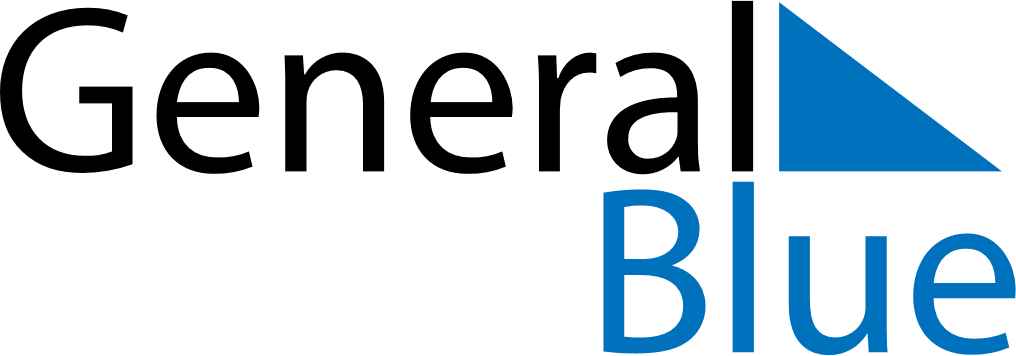 May 2022May 2022May 2022May 2022May 2022May 2022CroatiaCroatiaCroatiaCroatiaCroatiaCroatiaMondayTuesdayWednesdayThursdayFridaySaturdaySunday1Labour Day2345678End of Ramadan (Eid al-Fitr)Mother’s Day910111213141516171819202122232425262728293031National DayNOTES